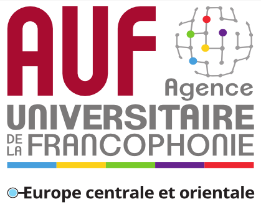 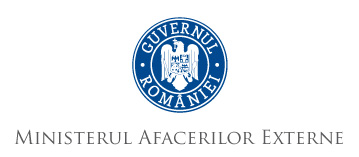 BOURSES DE POSTDOCTORAT « EUGEN IONESCU » 2020-2021RÈGLEMENTAppel international à candidatures ouvert du 13 janvier au 28 mars 2021 (23h, heure de Bucarest, GMT+2)1. OBJECTIFSL’objectif de ce programme est de permettre aux enseignants-chercheurs des pays membres ou observateurs de l’OIF et de l'Algérie, issus des établissements d’enseignement supérieur membres de l’AUF, de bénéficier d’un stage de recherche dans les institutions d’enseignement supérieur roumaines partenaires au programme « Eugen Ionescu ». 2. CONDITIONS D’ÉLIGIBILITÉ DE LA CANDIDATURE 2. CONDITIONS D’ÉLIGIBILITÉ DE LA CANDIDATURELe candidat doit :être francophone (niveau B2 minimum) ;être enseignant et/ou chercheur dans un établissement membre de l’AUF dans un pays membre ou observateur de l’OIF, autre que la Roumanie, ou en Algérie, pour l’année universitaire 2020-2021 ;avoir moins de 45 ans à la date de clôture de l'appel à candidatures (date de naissance après le 28/03/1976) ;avoir obtenu son doctorat dans les cinq dernières années (après le 1/01/2016) ;ne pas avoir déjà bénéficié d'une bourse de postdoctorat de l’AUF ;avoir une thématique de recherche qui s'inscrit dans un champ disciplinaire prévu à la rubrique 10 du présent règlement ;obtenir une attestation d’accueil d’un établissement d’accueil roumain partenaire au programme (consulter le document « Universités d'accueil et leurs thématiques de recherche »).L’établissement d’origine est celui dans lequel le candidat est en activité pendant l’année universitaire 2020-2021. L’établissement d’accueil est celui dans lequel le candidat souhaite effectuer sa mobilité.Le candidat doit :être francophone (niveau B2 minimum) ;être enseignant et/ou chercheur dans un établissement membre de l’AUF dans un pays membre ou observateur de l’OIF, autre que la Roumanie, ou en Algérie, pour l’année universitaire 2020-2021 ;avoir moins de 45 ans à la date de clôture de l'appel à candidatures (date de naissance après le 28/03/1976) ;avoir obtenu son doctorat dans les cinq dernières années (après le 1/01/2016) ;ne pas avoir déjà bénéficié d'une bourse de postdoctorat de l’AUF ;avoir une thématique de recherche qui s'inscrit dans un champ disciplinaire prévu à la rubrique 10 du présent règlement ;obtenir une attestation d’accueil d’un établissement d’accueil roumain partenaire au programme (consulter le document « Universités d'accueil et leurs thématiques de recherche »).L’établissement d’origine est celui dans lequel le candidat est en activité pendant l’année universitaire 2020-2021. L’établissement d’accueil est celui dans lequel le candidat souhaite effectuer sa mobilité. 3. MODALITÉ DE CANDIDATURE AU PROGRAMME 3. MODALITÉ DE CANDIDATURE AU PROGRAMMELe dépôt d’une candidature dans le cadre du programme de bourses « Eugen Ionescu » se fait en deux temps : 1. Préinscription au programmePour obtenir l’attestation d’accueil de la part de l’université roumaine où le candidat souhaite effectuer sa recherche, il doit adresser à l'université d'accueil un dossier de préinscription composé des documents suivants :le projet de recherche (modèle fourni par l'AUF : de minimum 4 pages rédigées, Times New Roman 12, interligne simple, accompagné de la bibliographie) ;la copie du diplôme de doctorat ;le CV actualisé détaillant le parcours universitaire et la liste des publications.NB : Toutes les pièces doivent être rédigées ou traduites en français, les dossiers incomplets ou non-conformes ne seront pas traités. Les diplômes d'études rédigés en roumain ne nécessitent pas de traduction.Ce dossier doit être envoyé par courriel, en format .pdf, à la personne chargée du programme de bourses « Eugen Ionescu » dans l’établissement concerné, dont le contact est indiqué dans le document Universités d'accueil et leurs thématiques de recherche. La candidature sera ensuite soumise aux autorités compétentes dans l’université. En cas d’avis favorable, le candidat recevra une attestation d'accueil qui lui permettra de poursuivre le processus de candidature.2. Dépôt d’une candidature auprès de l’AUF Le candidat doit déposer un dossier de candidature en ligne, constitué selon les exigences mentionnées à la rubrique 9 du présent document.Le dépôt d’une candidature dans le cadre du programme de bourses « Eugen Ionescu » se fait en deux temps : 1. Préinscription au programmePour obtenir l’attestation d’accueil de la part de l’université roumaine où le candidat souhaite effectuer sa recherche, il doit adresser à l'université d'accueil un dossier de préinscription composé des documents suivants :le projet de recherche (modèle fourni par l'AUF : de minimum 4 pages rédigées, Times New Roman 12, interligne simple, accompagné de la bibliographie) ;la copie du diplôme de doctorat ;le CV actualisé détaillant le parcours universitaire et la liste des publications.NB : Toutes les pièces doivent être rédigées ou traduites en français, les dossiers incomplets ou non-conformes ne seront pas traités. Les diplômes d'études rédigés en roumain ne nécessitent pas de traduction.Ce dossier doit être envoyé par courriel, en format .pdf, à la personne chargée du programme de bourses « Eugen Ionescu » dans l’établissement concerné, dont le contact est indiqué dans le document Universités d'accueil et leurs thématiques de recherche. La candidature sera ensuite soumise aux autorités compétentes dans l’université. En cas d’avis favorable, le candidat recevra une attestation d'accueil qui lui permettra de poursuivre le processus de candidature.2. Dépôt d’une candidature auprès de l’AUF Le candidat doit déposer un dossier de candidature en ligne, constitué selon les exigences mentionnées à la rubrique 9 du présent document. 4. SÉLECTION DES CANDIDATURES 4. SÉLECTION DES CANDIDATURESAVANT-PROPOSL'AUF, en tant que personne morale privée qui favorise la compréhension interculturelle au sein des pays de la Francophonie, soutient la formation à la recherche en octroyant une allocation aux étudiants ou enseignants-chercheurs de ses établissements membres qui vient abonder, le cas échéant, des allocations obtenues par le postdoctorant auprès de l'État, d'établissements publics ou privés d'enseignement supérieur, d'établissements publics ou d'organismes publics et privés de recherche.Il est porté à l'attention des candidats que l'AUF n'est pas une école doctorale ou un établissement public ayant une mission statutaire d'enseignement supérieur et de recherche. À ce titre, l'octroi d'une allocation à la mobilité de postdoctorat n'implique pas le recrutement du postdoctorant par l'AUF ou l'instauration d'une relation de travail ou d’un quelconque lien de subordination entre l'AUF et le postdoctorant sélectionné. Cette allocation ne peut donc pas être apparentée à un salaire ou à une rémunération, sous quelque forme que ce soit, puisqu'elle n'est pas obtenue en contrepartie d'un travail accompli dans un lien de subordination avec l'AUF. La scolarité et les recherches du postdoctorant restent régies par les règles en vigueur au sein de son établissement d'origine et/ou d'accueil. Par ailleurs, l'AUF n'exerce aucun pouvoir disciplinaire et de contrôle sur le postdoctorant allocataire d'une aide à la mobilité de postdoctorat.Tout candidat à une allocation à la mobilité de postdoctorat de l'AUF est fortement incité à rechercher d'autres apports lui permettant de combler tous les besoins rencontrés durant sa période de formation à la recherche, particulièrement auprès de son établissement d'origine et/ou d'accueil.PROCÉDUREL’AUF en Europe centrale et orientale vérifie la recevabilité des candidatures et soumet les dossiers éligibles à l’évaluation et au classement par la Commission nationale d’évaluation. Ces dossiers sont ensuite présentés à la Commission nationale de sélection. Conformément aux usages universitaires, les décisions de la Commission nationale d’évaluation et de la Commission nationale de sélection sont rendues de façon souveraine.L'AUF se réserve le droit de tester le niveau de français des candidats à travers des entretiens oraux. Les candidats concernés seront notifiés par l'AUF. Les résultats sont portés à la connaissance des candidats par la mise en ligne des listes d’admission sur les sites Internet de l’AUF et du Ministère des Affaires étrangères de la Roumanie.Les candidats retenus sont notifiés par courriel à l’initiative de l’AUF en Europe centrale et orientale.AVANT-PROPOSL'AUF, en tant que personne morale privée qui favorise la compréhension interculturelle au sein des pays de la Francophonie, soutient la formation à la recherche en octroyant une allocation aux étudiants ou enseignants-chercheurs de ses établissements membres qui vient abonder, le cas échéant, des allocations obtenues par le postdoctorant auprès de l'État, d'établissements publics ou privés d'enseignement supérieur, d'établissements publics ou d'organismes publics et privés de recherche.Il est porté à l'attention des candidats que l'AUF n'est pas une école doctorale ou un établissement public ayant une mission statutaire d'enseignement supérieur et de recherche. À ce titre, l'octroi d'une allocation à la mobilité de postdoctorat n'implique pas le recrutement du postdoctorant par l'AUF ou l'instauration d'une relation de travail ou d’un quelconque lien de subordination entre l'AUF et le postdoctorant sélectionné. Cette allocation ne peut donc pas être apparentée à un salaire ou à une rémunération, sous quelque forme que ce soit, puisqu'elle n'est pas obtenue en contrepartie d'un travail accompli dans un lien de subordination avec l'AUF. La scolarité et les recherches du postdoctorant restent régies par les règles en vigueur au sein de son établissement d'origine et/ou d'accueil. Par ailleurs, l'AUF n'exerce aucun pouvoir disciplinaire et de contrôle sur le postdoctorant allocataire d'une aide à la mobilité de postdoctorat.Tout candidat à une allocation à la mobilité de postdoctorat de l'AUF est fortement incité à rechercher d'autres apports lui permettant de combler tous les besoins rencontrés durant sa période de formation à la recherche, particulièrement auprès de son établissement d'origine et/ou d'accueil.PROCÉDUREL’AUF en Europe centrale et orientale vérifie la recevabilité des candidatures et soumet les dossiers éligibles à l’évaluation et au classement par la Commission nationale d’évaluation. Ces dossiers sont ensuite présentés à la Commission nationale de sélection. Conformément aux usages universitaires, les décisions de la Commission nationale d’évaluation et de la Commission nationale de sélection sont rendues de façon souveraine.L'AUF se réserve le droit de tester le niveau de français des candidats à travers des entretiens oraux. Les candidats concernés seront notifiés par l'AUF. Les résultats sont portés à la connaissance des candidats par la mise en ligne des listes d’admission sur les sites Internet de l’AUF et du Ministère des Affaires étrangères de la Roumanie.Les candidats retenus sont notifiés par courriel à l’initiative de l’AUF en Europe centrale et orientale. 5. CRITÈRES DE SÉLECTION DES CANDIDATURES 5. CRITÈRES DE SÉLECTION DES CANDIDATURESLes principaux critères retenus pour la procédure de sélection sont :la qualité académique du dossier (formation, diplômes, publications) ;la qualité scientifique du projet de recherche (contenu, plan de réalisation, méthodologie, appréciation des encadrants, adéquation du centre de recherche avec le projet) ;les résultats et les impacts escomptés (résultats attendus, bénéfices clairement identifiés, résultats transférables à d’autres groupes, régions, valeur ajoutée de la mobilité) ;l’opportunité de la thématique de la recherche en relation avec le développement durable ;le flux de mobilité :  priorité aux candidats issus de pays peu représentés dans le cadre du programme ;la représentativité des régions et pays et d'origine des candidats ;l'équilibre entre les genres des candidats.Les principaux critères retenus pour la procédure de sélection sont :la qualité académique du dossier (formation, diplômes, publications) ;la qualité scientifique du projet de recherche (contenu, plan de réalisation, méthodologie, appréciation des encadrants, adéquation du centre de recherche avec le projet) ;les résultats et les impacts escomptés (résultats attendus, bénéfices clairement identifiés, résultats transférables à d’autres groupes, régions, valeur ajoutée de la mobilité) ;l’opportunité de la thématique de la recherche en relation avec le développement durable ;le flux de mobilité :  priorité aux candidats issus de pays peu représentés dans le cadre du programme ;la représentativité des régions et pays et d'origine des candidats ;l'équilibre entre les genres des candidats. 6. DURÉE  6. DURÉE La durée de la mobilité est de 3 mois ; elle doit être effectuée impérativement entre le 1er septembre et le 15 décembre 2021 au plus tard.Cette durée ne peut être morcelée, ni prolongée, ni interrompue.La durée de la mobilité est de 3 mois ; elle doit être effectuée impérativement entre le 1er septembre et le 15 décembre 2021 au plus tard.Cette durée ne peut être morcelée, ni prolongée, ni interrompue. 7. NATURE DU SOUTIEN FINANCIER DE L’AUF ET OBLIGATIONS DU BOURSIER 7. NATURE DU SOUTIEN FINANCIER DE L’AUF ET OBLIGATIONS DU BOURSIERLES BOURSES ACCORDÉES COMPRENNENT EXCLUSIVEMENT ET AU MAXIMUM :un titre de transport pour le voyage aller-retour entre l’établissement d’origine et l’établissement d’accueil en Roumanie ;une allocation mensuelle forfaitaire de recherche postdoctorale une assurance-maladie, accident et rapatriement. Le boursier devra en outre justifier des vaccinations et du visa requis pour se rendre dans le pays d'accueil et y résider pendant toute la durée de sa bourse ;une contribution aux frais de laboratoire versée directement à l’établissement roumain d'accueil sur la base d'un devis fourni par le laboratoire d'accueil, en fonction du champ disciplinaire de la recherche.LES OBLIGATIONS DU BOURSIERle boursier s’engage à respecter le présent règlement sous peine d’annulation de la bourse ;le boursier s’engage à effectuer la durée totale de la mobilité à l'université d'accueil roumaine sauf autorisation  écrite d’absence de l’AUF en Europe centrale et orientale ; les déplacements non-autorisés en dehors de la Roumanie peuvent entraîner l'annulation de la bourse ;le boursier s’engage à informer l’AUF de tout arrêt prématuré de ses travaux de recherche ;à l’expiration de la bourse, le boursier est tenu à communiquer à l’AUF un rapport dans un délai de 2 mois ;le boursier s’engage à respecter les lois et règlements en vigueur au sein du pays d’accueil, en particulier les dispositions qui s’appliquent à lui en matière d’entrée et de séjour sur le territoire roumain ;le boursier s’engage à respecter les règlements en vigueur au sein de l’établissement d’accueil ;une fois la candidature retenue, le boursier doit présenter un certificat médical faisant preuve d'un état de santé compatible avec l'expatriation et l'exercice d’une activité de recherche.LES BOURSES ACCORDÉES COMPRENNENT EXCLUSIVEMENT ET AU MAXIMUM :un titre de transport pour le voyage aller-retour entre l’établissement d’origine et l’établissement d’accueil en Roumanie ;une allocation mensuelle forfaitaire de recherche postdoctorale une assurance-maladie, accident et rapatriement. Le boursier devra en outre justifier des vaccinations et du visa requis pour se rendre dans le pays d'accueil et y résider pendant toute la durée de sa bourse ;une contribution aux frais de laboratoire versée directement à l’établissement roumain d'accueil sur la base d'un devis fourni par le laboratoire d'accueil, en fonction du champ disciplinaire de la recherche.LES OBLIGATIONS DU BOURSIERle boursier s’engage à respecter le présent règlement sous peine d’annulation de la bourse ;le boursier s’engage à effectuer la durée totale de la mobilité à l'université d'accueil roumaine sauf autorisation  écrite d’absence de l’AUF en Europe centrale et orientale ; les déplacements non-autorisés en dehors de la Roumanie peuvent entraîner l'annulation de la bourse ;le boursier s’engage à informer l’AUF de tout arrêt prématuré de ses travaux de recherche ;à l’expiration de la bourse, le boursier est tenu à communiquer à l’AUF un rapport dans un délai de 2 mois ;le boursier s’engage à respecter les lois et règlements en vigueur au sein du pays d’accueil, en particulier les dispositions qui s’appliquent à lui en matière d’entrée et de séjour sur le territoire roumain ;le boursier s’engage à respecter les règlements en vigueur au sein de l’établissement d’accueil ;une fois la candidature retenue, le boursier doit présenter un certificat médical faisant preuve d'un état de santé compatible avec l'expatriation et l'exercice d’une activité de recherche. 8. CALENDRIER 8. CALENDRIERAppel à candidatures : 13 janvier - 28 mars 2021Vérification de la recevabilité des candidatures : 29 mars - 11 avril 2021Évaluation scientifique des dossiers (Commission nationale d’évaluation) : 12 – 27 avril 2021Réunion de la Commission nationale de sélection : 29 avril 2021Publication des résultats sur le site de l’AUF et notification des boursiers : 30 avril 2021 Mise en route des boursiers : mai - juin 2021 Période de mise en œuvre des mobilités : 1er septembre – 15 décembre 2021Appel à candidatures : 13 janvier - 28 mars 2021Vérification de la recevabilité des candidatures : 29 mars - 11 avril 2021Évaluation scientifique des dossiers (Commission nationale d’évaluation) : 12 – 27 avril 2021Réunion de la Commission nationale de sélection : 29 avril 2021Publication des résultats sur le site de l’AUF et notification des boursiers : 30 avril 2021 Mise en route des boursiers : mai - juin 2021 Période de mise en œuvre des mobilités : 1er septembre – 15 décembre 2021 9. CONSTITUTION DU DOSSIER DE CANDIDATURELe dossier de candidature doit être complété en ligne. 
Aucune candidature envoyée par d’autres moyens que la plateforme en ligne ne sera traitée. 
Le candidat ne peut présenter qu'un seul dossier de candidature.Pour être complet et valide, le dossier doit comprendre le formulaire de demande de bourse postdoctorale « Eugen Ionescu » accessible à l’adresse https://formulaires.auf.org accompagné des pièces suivantes, rédigées ou traduites en français :le projet de recherche (de minimum 4 pages rédigées, Times New Roman 12, interligne simple, accompagné de la bibliographie) ; un curriculum vitae actualisé détaillant le parcours universitaire et la liste des publications ;une copie du diplôme de doctorat et, s’il n’est pas rédigé en français, sa traduction en français certifiée conforme par le notaire ou par l’université émettrice, sauf diplôme délivrés en roumain ;une copie du rapport de soutenance de thèse et, s’il n’est pas rédigé en français, sa traduction en français certifiée conforme par le notaire ou par l’université émettrice, sauf rapporté rédigé en roumain;une attestation de travail justifiant le statut d’enseignant ou de chercheur au sein de l’établissement d’origine au titre de l’année 2020-2021.l'attestation d'accord du responsable administratif dans l'établissement d'origine (signée et cachetée par une des personnes suivantes : recteur, vice-recteur, doyen, vice-doyen, directeur de l'école doctorale/du laboratoire/de l’institut) (modèle fourni par l’AUF) ; l’attestation d’accord de l’établissement d’accueil roumain, signée par l’encadreur scientifique et contresignée par le responsable administratif (recteur, vice-recteur, doyen, vice-doyen, directeur de l'école doctorale/du laboratoire/de l’institut) (modèle fourni par l’AUF).ATTENTION : Tous les fichiers joints au formulaire seront en format PDF et doivent porter les intitulés suivants (sans caractères diacritiques) : NOM-Prénom-projet-rechercheNOM-Prénom-CVNOM-Prénom-diplomeNOM-Prénom-soutenanceNOM-Prénom-travailNOM-Prénom-accord-origineNOM-Prénom-accord-accueilAucune pièce complémentaire ne sera acceptée après la validation du formulaire en ligne même si l'appel à candidatures est encore ouvert. Toutes les pièces constitutives du dossier doivent être rédigées en français. L'absence de l'une d'entre elles entraînera automatiquement le rejet du dossier. 10. DOMAINES ET CHAMPS DISCIPLINAIRES10. DOMAINES ET CHAMPS DISCIPLINAIRESDomaineDisciplineDisciplineBiotechnologiesBiotechnologie environnementaleBiotechnologie environnementaleBiotechnologiesBiotechnologie industrielleBiotechnologie industrielleBiotechnologiesBiotechnologies médicalesBiotechnologies médicalesMathématiques, statistiques et informatiqueInformatiqueInformatiqueMathématiques, statistiques et informatiqueMathématiquesMathématiquesMathématiques, statistiques et informatiqueStatistiquesStatistiquesSciences agricolesAgricultureAgricultureSciences agricolesAgroalimentaireAgroalimentaireSciences agricolesAgronomieAgronomieSciences agricolesPêche, halieutiquePêche, halieutiqueSciences agricolesProduction laitièreProduction laitièreSciences agricolesProductions animalesProductions animalesSciences agricolesSylviculture, foresterieSylviculture, foresterieSciences de l'éducationÉducation des adultesÉducation des adultesSciences de l'éducationEnseignement spécialiséEnseignement spécialiséSciences de l'éducationFormation à distanceFormation à distanceSciences de l'éducationFormation des enseignantsFormation des enseignantsSciences de l'éducationIngénierie des formationsIngénierie des formationsSciences de l'éducationPédagogiePédagogieSciences de l'éducationDidactiqueDidactiqueSciences de l'éducationSystèmes éducatifsSystèmes éducatifsSciences de l'éducationTechnologies éducativesTechnologies éducativesSciences de l'ingénieurGénie aérospatialGénie aérospatialSciences de l'ingénieurGénie agroalimentaireGénie agroalimentaireSciences de l'ingénieurGénie agroenvironnementalGénie agroenvironnementalSciences de l'ingénieurGénie chimiqueGénie chimiqueSciences de l'ingénieurGénie civil, géologique et minierGénie civil, géologique et minierSciences de l'ingénieurGénie civil, géologique et minierGénie civil, géologique et minierSciences de l'ingénieurGénie des matériaux et de la métallurgieGénie des matériaux et de la métallurgieSciences de l'ingénieurGénie électrique, électronique et de la technologieGénie électrique, électronique et de la technologieSciences de l'ingénieurGénie électrique, électronique et de la technologieGénie électrique, électronique et de la technologieSciences de l'ingénieurGénie électrique, électronique et de la technologieGénie électrique, électronique et de la technologieSciences de l'ingénieurGénie industrielGénie industrielSciences de l'ingénieurGénie mécaniqueGénie mécaniqueSciences de l'ingénieurGénie physiqueGénie physiqueSciences de l'UniversAstronomieAstronomieSciences de l'UniversMétéorologie et autres sciences de l'atmosphèreMétéorologie et autres sciences de l'atmosphèreSciences de la santéMédecineMédecineSciences de la santéMédecine vétérinaireMédecine vétérinaireSciences de la santéMédecines alternativesMédecines alternativesSciences de la santéSanté publique et salubrité de l'environnementSanté publique et salubrité de l'environnementSciences de la santéSoins de réadaptationSoins de réadaptationSciences de la santéPharmacologiePharmacologieSciences de la santéSoins infirmiers, nutrition, diététiqueSoins infirmiers, nutrition, diététiqueSciences de la TerreGéographie physiqueGéographie physiqueSciences de la TerreGéologieGéologieSciences de la TerreGéophysique et géodésieGéophysique et géodésieSciences de la TerreOcéanographieOcéanographieSciences de la TerreSciences de l'environnementSciences de l'environnementSciences de la TerreSciences hydrologiquesSciences hydrologiquesSciences de la TerreTélédétectionTélédétectionSciences humainesAménagement et urbanismeAménagement et urbanismeSciences humainesAnthropologieAnthropologieSciences humainesArchéologieArchéologieSciences humainesArchitectureArchitectureSciences humainesArtsArtsSciences humainesGéographie humaineGéographie humaineSciences humainesHistoireHistoireSciences humainesLanguesLanguesSciences humainesLinguistiqueLinguistiqueSciences humainesLittératuresLittératuresSciences humainesPhilosophie, morale et religionPhilosophie, morale et religionSciences humainesPhilologiePhilologieSciences humainesThéologieThéologieSciences humainesTraductionTraductionSciences naturellesBiologieBiologieSciences naturellesÉcologieÉcologieSciences naturellesMicrobiologieMicrobiologieSciences naturellesPhytologie et botaniquePhytologie et botaniqueSciences naturellesZoologieZoologieSciences de la matièreChimieChimieSciences de la matièrePhysiquePhysiqueSciences socialesCriminologieCriminologieSciences socialesDémographieDémographieSciences socialesPsychologiePsychologieSciences socialesSciences de l'administrationSciences de l'administrationSciences socialesSciences de l'informationSciences de l'informationSciences socialesSciences de la gestionSciences de la gestionSciences socialesSciences économiquesSciences économiquesSciences socialesSciences juridiquesSciences juridiquesSciences socialesSciences politiquesSciences politiquesSciences socialesSociologieSociologieSciences socialesTechnologies de l'information et de la communication (TIC)Technologies de l'information et de la communication (TIC)Sciences socialesTourismeTourismeSciences socialesTravail socialTravail social